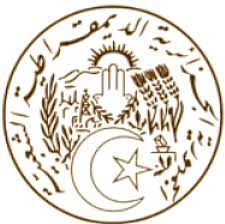 الجـمهــوريـــة الجـــزائريـــة الـــديمـقراطيــة الشــعبيـــةREPUBLIQUE ALGERIENNE DEMOCRATIQUE ET POPULAIREDéclaration de la délégation algérienne31e session du groupe de travail sur l’Examen Périodique UniverselEPU du Mexique07/11/2018Monsieur le Président, Ma délégation souhaite une chaleureuse bienvenue à la délégation du Mexique et la remercie pour la présentation du troisième rapport de son pays.L’Algérie salue les efforts déployés par le Mexique pour la mise en œuvre des recommandations acceptées lors de son deuxième examen, notamment les mesures prises pour accroître les capacités des prisons et améliorer l’accès aux soins et aux activités sociales. Nous nous félicitons des mesures prises également en faveur de la petite enfance même si davantage d’efforts méritent être déployés par le Gouvernement mexicain dans ce domaine.L’Algérie souhaite faire les recommandations suivantes au Mexique :Poursuivre l’adoption de mesures pour sensibiliser la population aux droits des personnes handicapées ;Améliorer l’infrastructure scolaire et augmenter le budget consacré au personnel éducatif des écoles tout en renforçant la formation de ce personnel afin de garantir l’intégration effective des personnes handicapées. Pour conclure, ma délégation souhaite plein succès au Mexique dans ses efforts pour la mise en œuvre des différentes recommandations qui lui ont été adressées. Je vous remercie. MISSION PERMANENTE D’ALGERIEAUPRES DE L’OFFICE DES NATIONS UNIES A GENEVE ET DES ORGANISATIONS INTERNATIONALES EN SUISSEالبعثة الدائمة للجزائر لدى مكتب الأمم المتحدة بجنيف  والمنظمات  الدولية بسويسرا